Czech University of Life Sciences PragueFaculty of Economics and ManagementDepartment of Management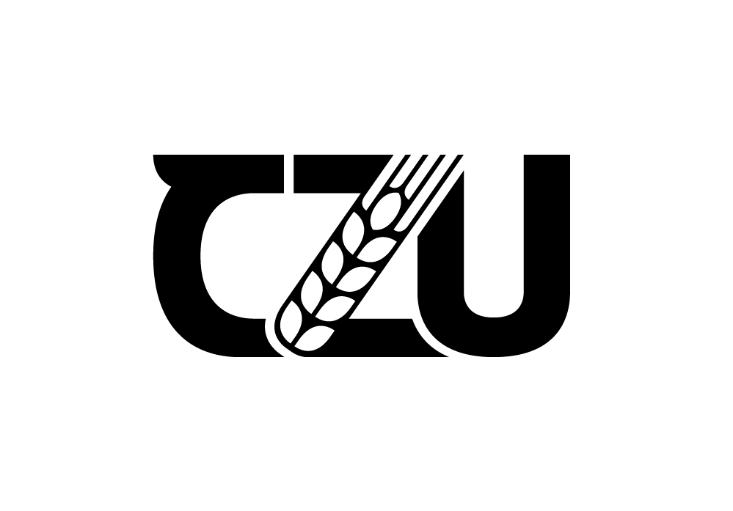 Thesis AppendixBc. Mahair Kumar Shahdadpuri                                          © 2023 CZU PragueAppendicesList of Tables & GraphsList of TablesList of GraphsList of FiguresGenerated Reports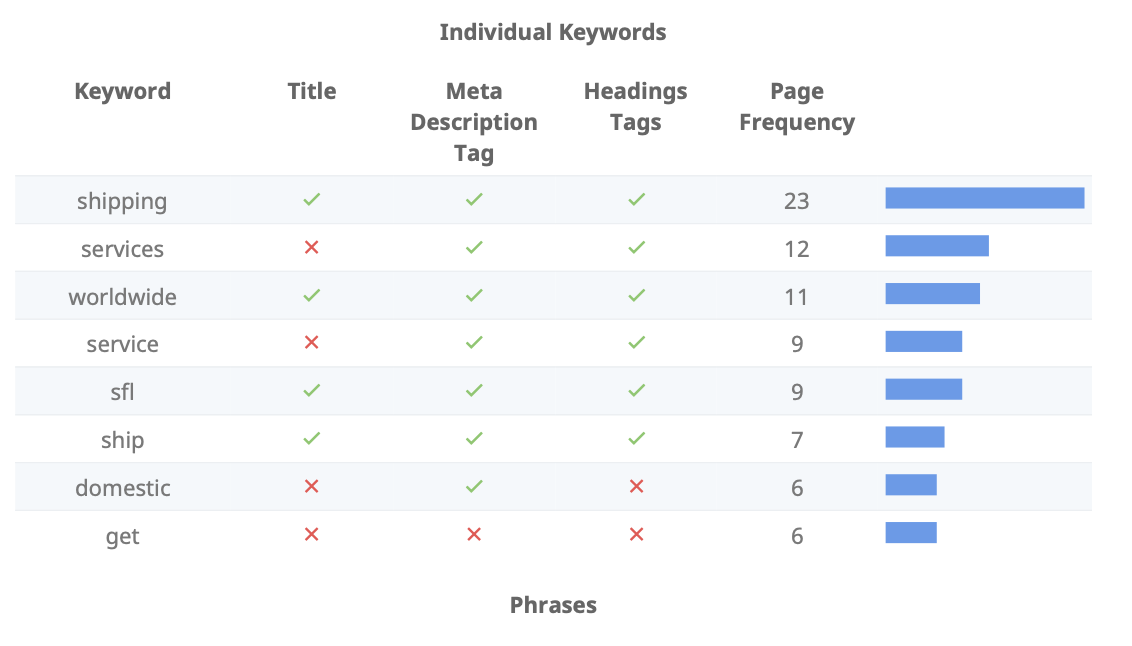                                                      Individual keyword check (SEMRUSH)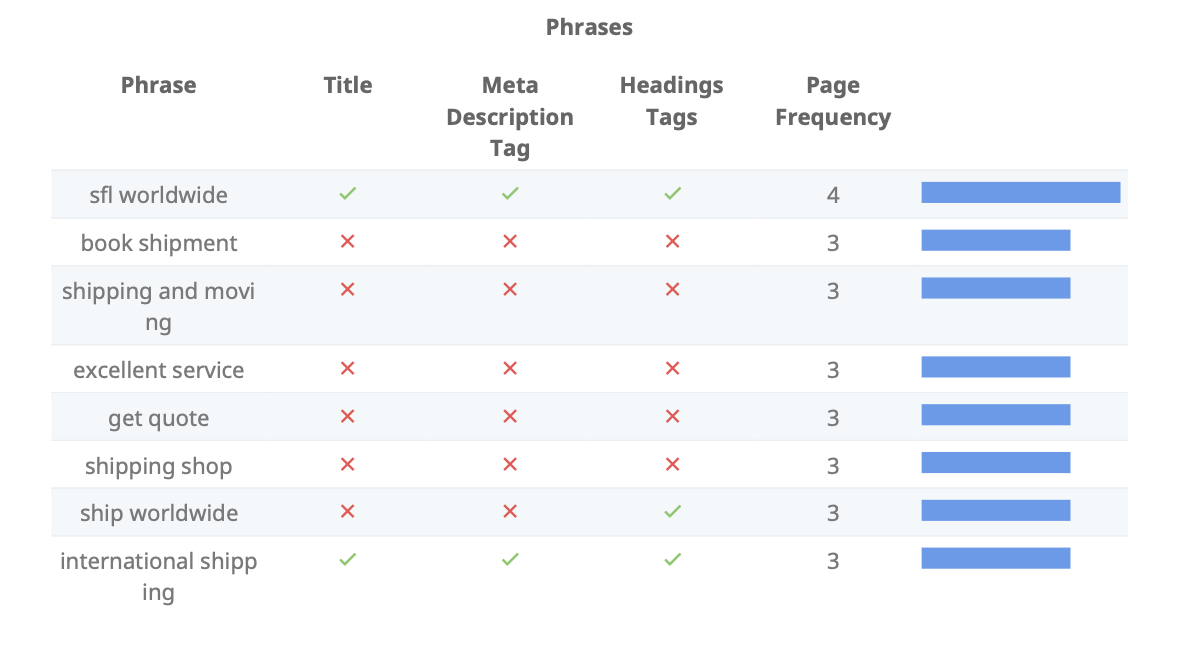                                                      Phrases keyword check (SEMRUSH)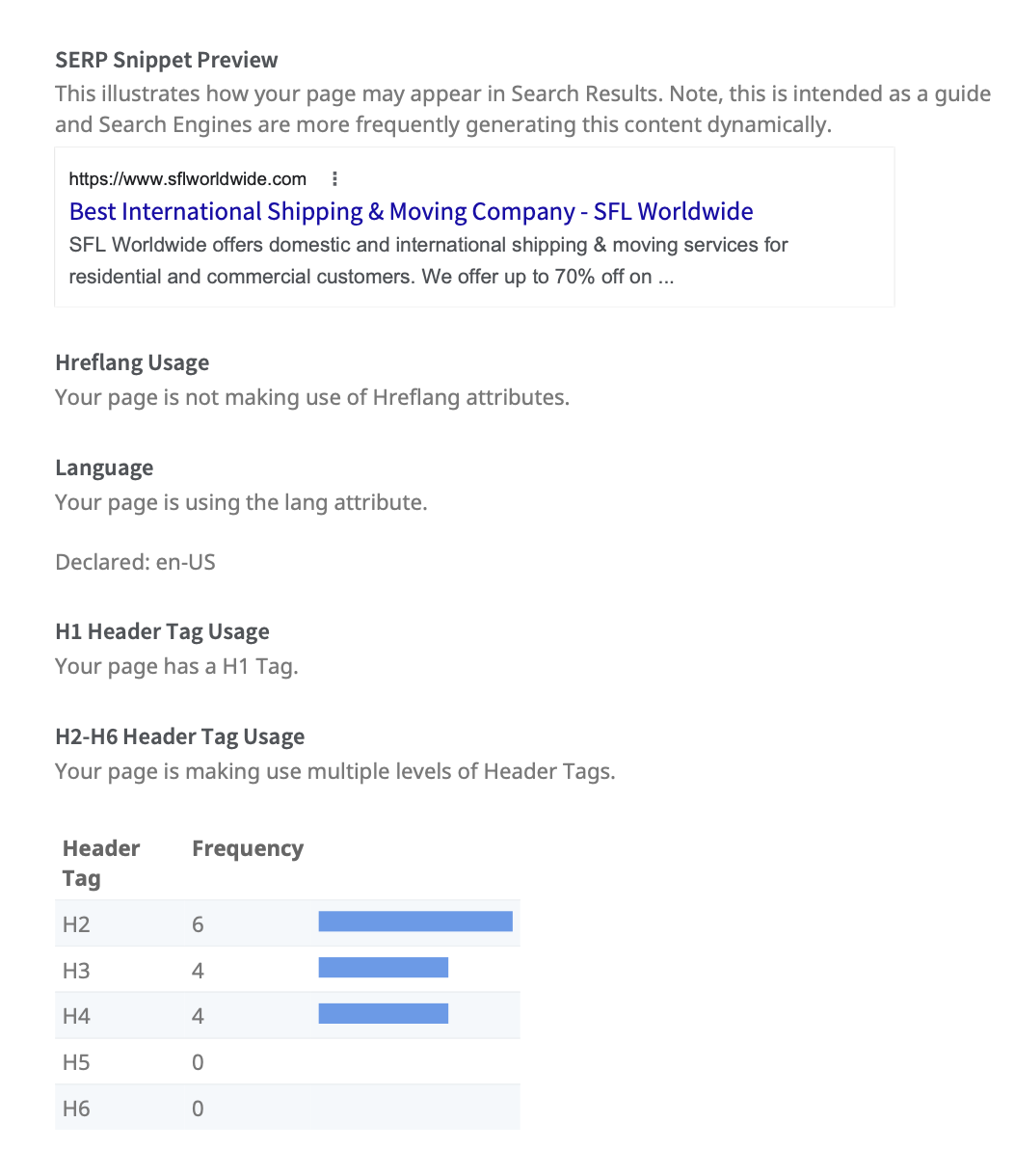                                                       SERP check (SEO Optimzer)Social Platforms Connectivity and Tags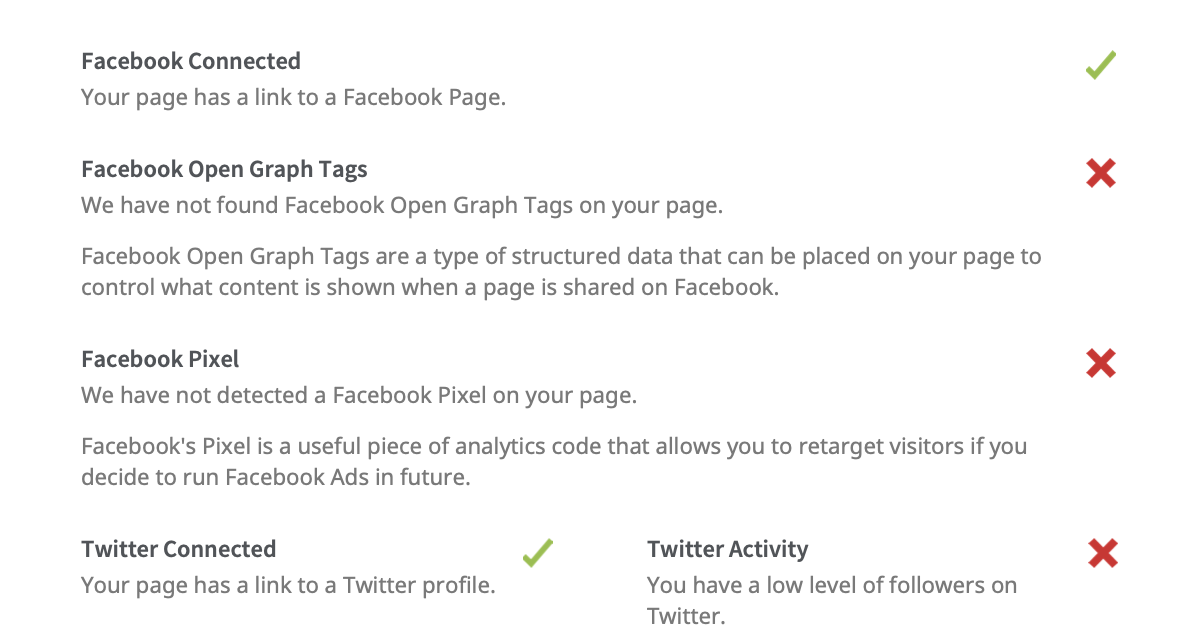                                     Website-social connectibity check (SEO Optimzer)Table NoTitlePage No1Digital Marketing Strategy Models392SOSTAC Strategy Process403SWOT Analysis604Competitor Digital Strategy615Competitor Social Media626Yearly Strategy647Organic Traffic Improvement Tactics698Paid Traffic Improvement Tactics709YouTube Growth Tactics7110Twitter Growth Tactics7311Email marketing Tactics  75Company Actions7712Digital Marketing Calendar78 & 79Graph NoTitlePage No1Digital Advertising Market172Digital Retail Growth183Digital Content Growth204Social Media Growth23Picture NoTitlePage No1Company Structure442Company Location453Website Report Overview474Website Usability Audit485Website Performance Audit496Website Organic Traffic Audit507Website Paid Traffic Audit508Current Keyword Intent519Website Domain Overview5210Company YouTube5311Company Facebook5412Company Twitter5513Company Instagram5614Company Google Page5715PPC Campaign Example7016Meta Campaign Example7217Twitter Post Example74